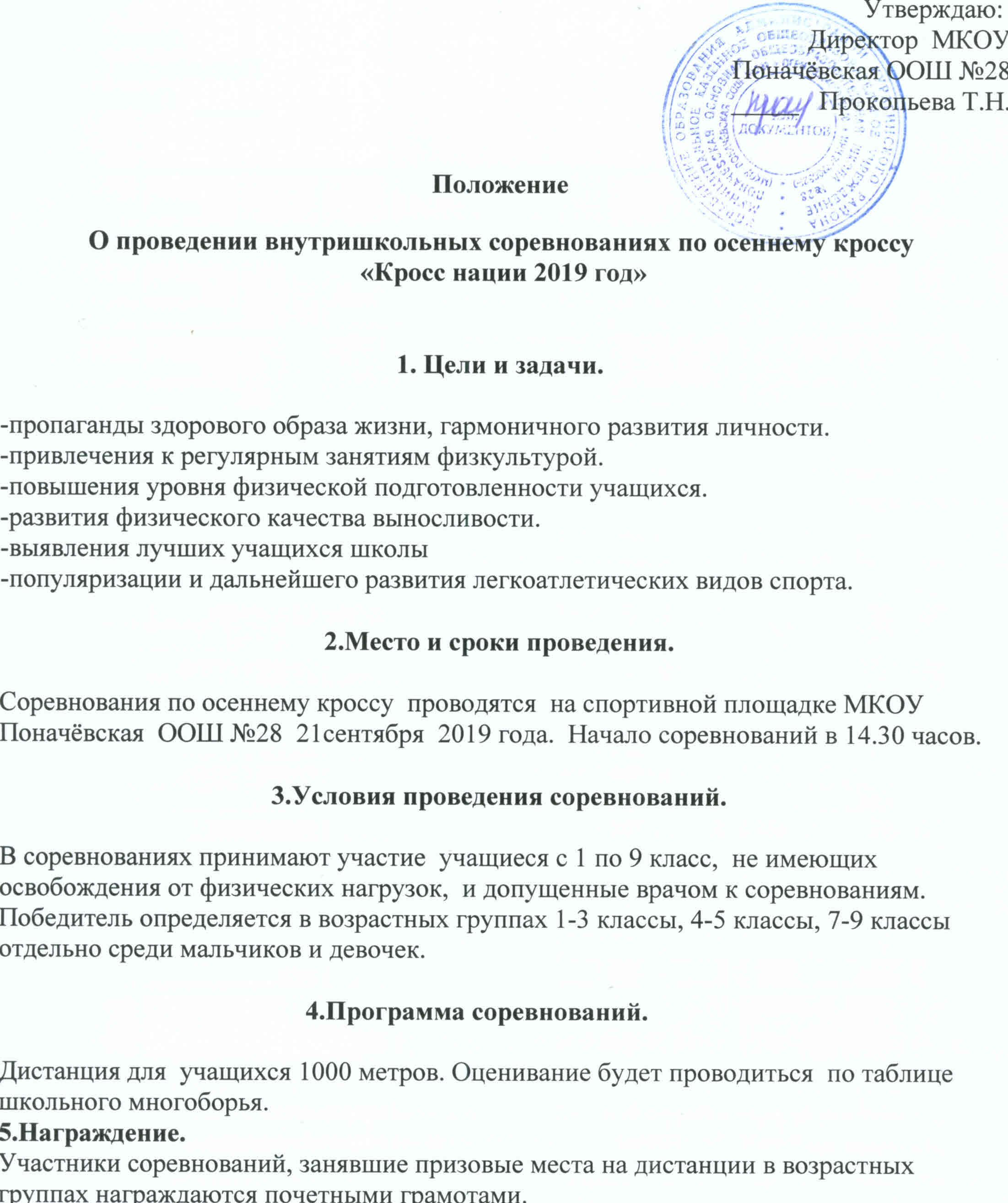 Утверждаю:Директор  МКОУПоначёвская ООШ №28_____   Прокопьева Т.Н.ПоложениеО проведении внутришкольных соревнованиях по осеннему кроссу «Кросс нации 2019 год» 1. Цели и задачи.-пропаганды здорового образа жизни, гармоничного развития личности.-привлечения к регулярным занятиям физкультурой.-повышения уровня физической подготовленности учащихся.-развития физического качества выносливости.-выявления лучших учащихся школы -популяризации и дальнейшего развития легкоатлетических видов спорта. 2.Место и сроки проведения.Соревнования по осеннему кроссу  проводятся  на спортивной площадке МКОУ  Поначёвская  ООШ №28  20сентября  2019 года.  Начало соревнований в 14.30 часов.3.Условия проведения соревнований.В соревнованиях принимают участие  учащиеся с 1 по 9 класс,  не имеющих освобождения от физических нагрузок,  и допущенные врачом к соревнованиям. Победитель определяется в возрастных группах 1-3 классы, 4-5 классы, 7-9 классы отдельно среди мальчиков и девочек.                                              4.Программа соревнований.Дистанция для  учащихся 1000 метров. Оценивание будет проводиться  по таблице школьного многоборья.5.Награждение.Участники соревнований, занявшие призовые места на дистанции в возрастных группах награждаются почетными грамотами.